Описание отцовских и материнских линий для РоссииКакие отцовские линии доступны в Аргентине в 2020/21 году?Чистокровная родственная группа отцовской линии B2097 (LS) gpp =.19-B209(FZ) sdi V973(PJ)1dr :.18-B134(LS)1dr ins EL44(KK)1dr:.17-B35(LS) ins B14Vt(RHO):.15-B375(LS) bal B69(TR):.12-B370(LS) hbg B7(HSB):.11-B31(LS) ins A701(HSB):.09-B351(CS) lthl B20(TR): etc.(F13 анатолийской линии от Horst Preissl - Cankiri 1997)Группа братьев и сестер состоит из потомков следующих маток: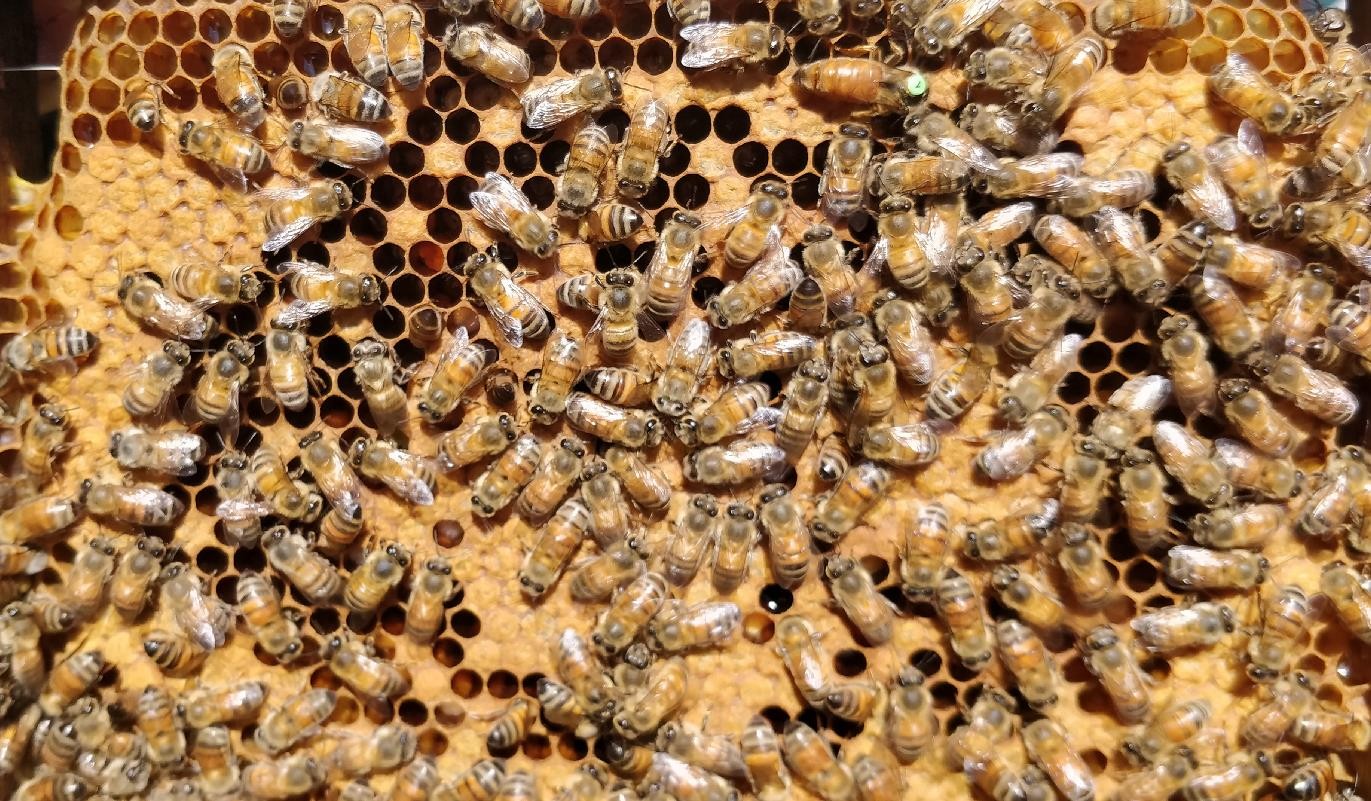 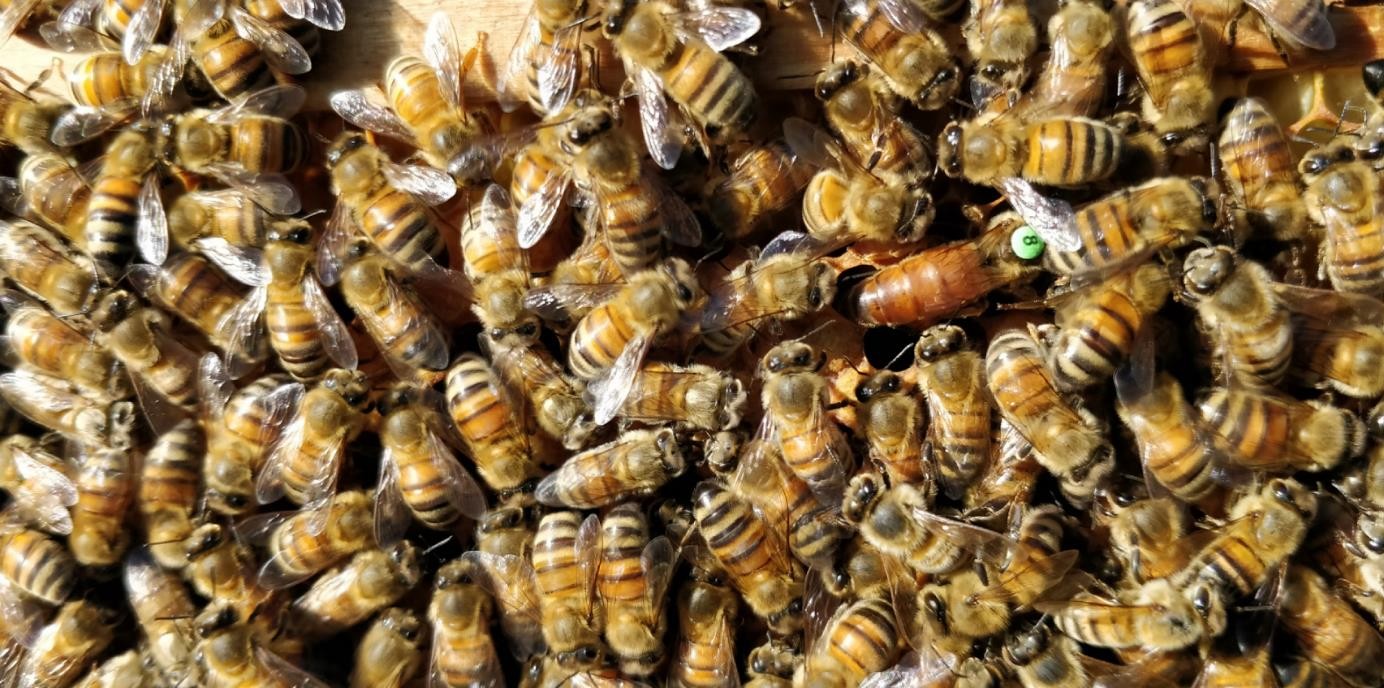 B2097.08(LS)1др при 94% VSHОбе матки были подсчитаны по SMR (= подавление размножения клещей) и REC (= повторное считывание) во время нашего подсчета в августе 2019 года в рамках проекта VSB Buckfastimker Bayern e.V. в сотрудничестве с Гессенским институтом пчеловодства (Кирххайн).Любая очистка часто подвержена сезонным колебаниям и адаптируется к преобладающим условиям обработки. Степень заражения клещами варроа также играет роль, которая еще не полностью исследована. Популяция B2097.01 (LS) 1dr имел 100% SMR и 100% VSH в 2019 году после заражения 150 клещами варроа. Популяция B2097.08 (LS) 1dr имел 80% SMR и 94% VSH в 2019 году. В тесте на гигиену расплода (= HYG +) в сентябре 2020 года обе королевы показали себя на одном уровне со 100% очищающим поведением в течение 24 часов, и очищенные клетки уже были заново запечатаны.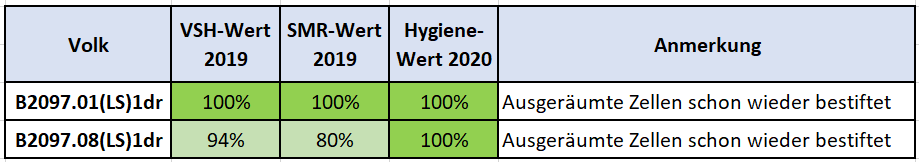 Также интересны значения, определенные во время пересчета (= REC):Популяция В2097.01 имела значительно более высокий общий коэффициент повторного обнаружения - 53% в 2019 году и даже 100% заражения для однократно инфицированных клеток. В популяции В2097.08 было обнаружено только 12% повторного заражения, но не менее 40% в инфицированных клетках.К сожалению, мы все еще слишком мало знаем о точном механизме.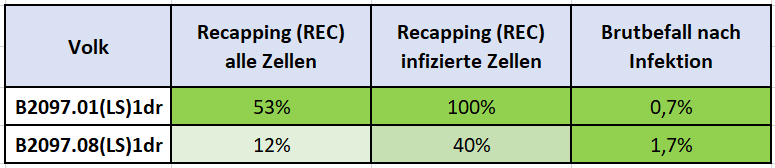 Мы создали много потомков от обеих маток и скрестили их контролируемым образом. Эти колонии будут оценены зимой 2020/21 года, а результаты, вероятно, будут доступны в марте.В августе 2020 года матки В2097.01 и В2097.08 были снова протестированы в Штутгарте-Хоэнхайме в рамках проекта SETBie региональной ассоциации Buckfast Süd.Для этого одного «отобранного и жизнеспособного» клеща Варроа дважды в течение месяца помещают непосредственно в 30 недавно закрытых ячеек с расплодом, а через 8 дней проверяют его способность к прямому удалению. Еще 30 ячеек с расплодом без клещей открывают лишь ненадолго для контроля, а затем снова закрывают. Краткий обзор результатов SETBie: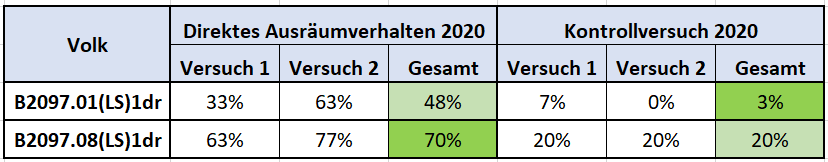 Во время испытательный в Хоэнхайме в 2020 году результаты были обратными. Что касается прямого клиринга, популяция В2097.01 показал немного хуже - 48%, чем В2097.08    - 70%. Интересно поведение 30 контрольных ячеек: здесь популяция В2097.01 лучше, потому что она очищает "всего" на 3%. Пчелы узнают что в клетках нет клещей и даже не вскрывают их. Но как оценивать открытие контрольных ячеек на 20% от популяции В2097.08? Здесь предполагается, что колония оценивается как хорошая до контрольного значения 20% вскрытия и очистки.Конечно, было бы желательно еще более тесное сотрудничество между пчеловодческими учреждениями, чтобы действительно разобраться в причинах.В дополнение к вязке с чистопородной линией трутней B2097LS) gpp, в Аргентине будет доступна еще одна чистопородная линия трутней..19-B7(ABK)1dr ins B122(RHO)1dr:.18-B525(LS) ins EL44(KK)1dr:.16-B554(LS) wbg B91(BB):.14-B514(LS) bal B54(TR):.14-B513(LS) ins B100(JG):.12-B509(LS) bal B72(TR):.09-B10(LS) lthl B20(TR): etc.(F13 анатолийской линии от Хорста Прейсля - Байбурта, 1998 г.)Группа братьев и сестер состоит из потомков следующих маток: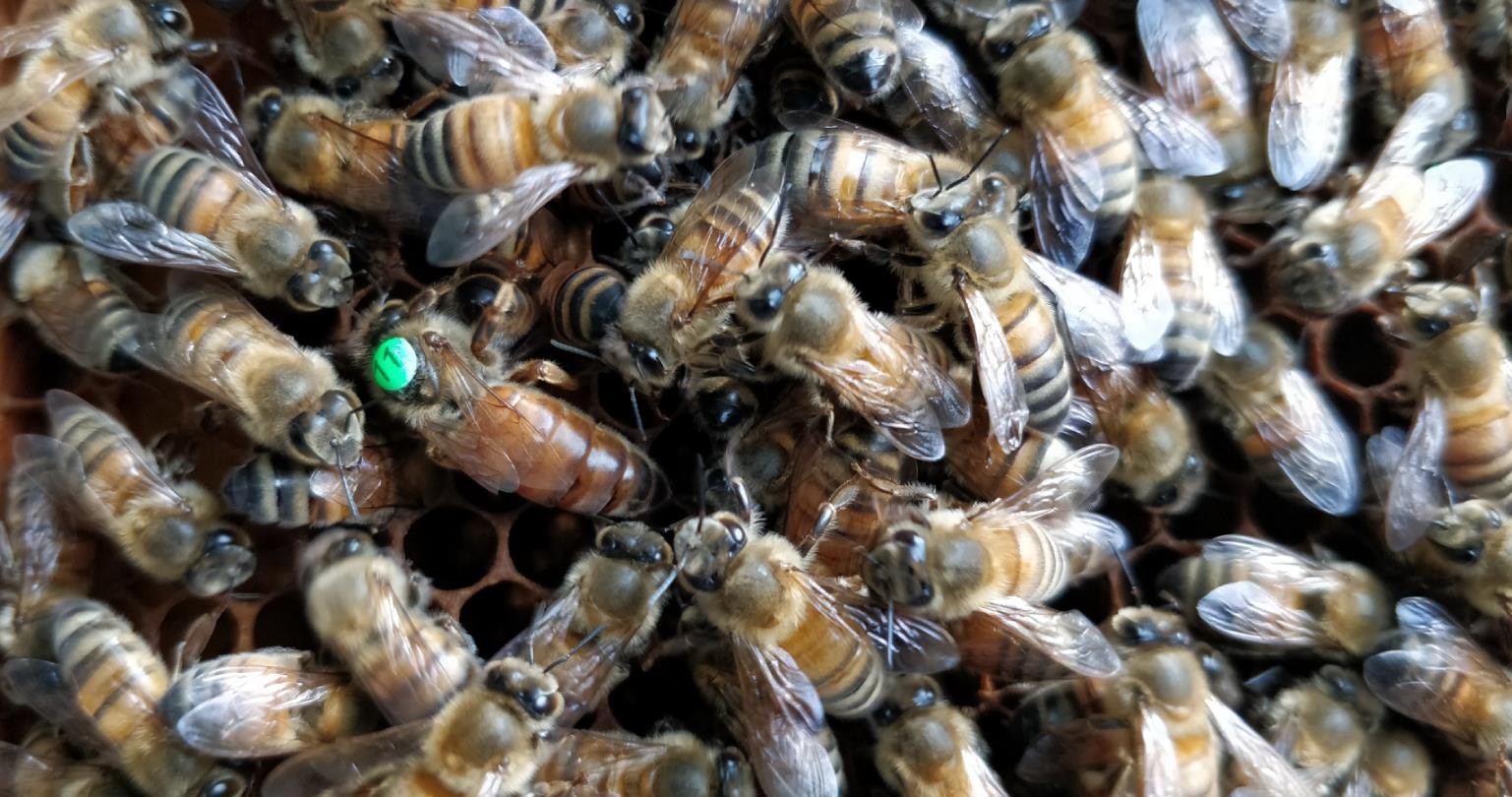 Queen B5712.99 (LS) с 94% VSH, к сожалению, больше не существует. Осенью он был уже немного потрепан и уже отложил дырявое гнездо для расплода и яйца трутней. Затем ее преследовали в Аргентине. Жалко! Но у нас есть очень красивое потомство этой породы.Обе материнские семьи были протестированы на SMR, VSH и REC во время нашего подсчета в августе 2019 года. Популяция B5712.11 (LS) 1dr имела 100% SMR и 100% VSH в 2019 году после заражения 150 клещами варроа. Популяция B5712.99 (LS) была от матки, осемененной несколькими трутами, и в 2019 году у нее был 80% SMR и 94% VSH.Тест на гигиену расплода я сделал только в сентябре 2020 года. Здесь Популяция B5712.11 (LS) 1dr очистил 100% расплода, убитого в тесте PIN в течение 24 часов. Но ячейки с расплодом еще не прокололи.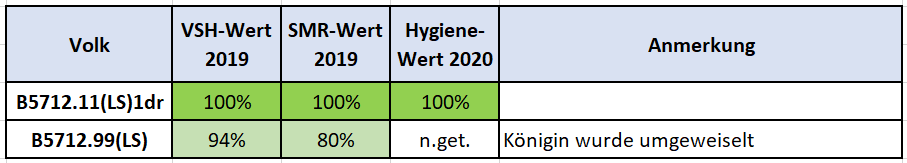 Следующие значения были определены во время пересчета (= REC):В 2019 году у популяции В5712.11 был более низкий показатель повторного обнаружения, чем у его сестры: 21% в целом и 50% REC инфицированных клеток. Хороший 37% REC был обнаружен в популяции В5712,99 и даже очень хороший -75% в инфицированных клетках.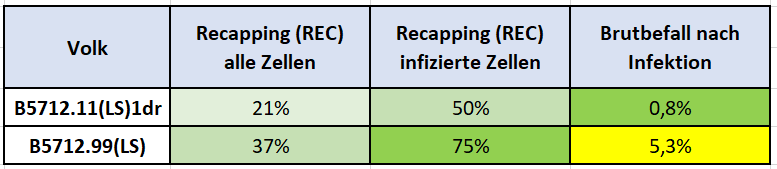 Мы создали много потомков от обеих маток и скрестили их контролируемым образом. Эти колонии будут оценены зимой 2020/21 года, а результаты, вероятно, будут доступны в марте. Краткий обзор результатов SETBie: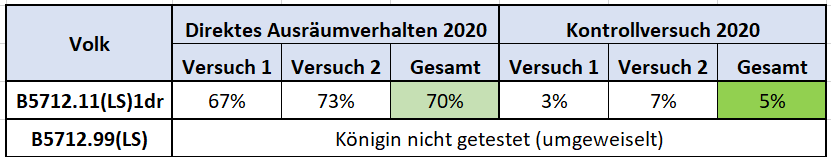 B5712.11 очень хорошо показал себя при прямом клиринге с 70%. Результат для 30 контрольных клеток очень хороший: здесь популяция 5712,11 составляет 5%.В дополнение к вязке с двумя чистыми линиями трутней B2097 (LS) gpp и B5712 (LS) gpp, линия трутней VSH-Mix также будет доступна для бизнес-королев в Аргентине. Это потомки маток, которые были в Аргентине в прошлом году.Все потомки следующих маток с высокими значениями VSH:B2097.01(LS)1dr = .19-B209(FZ) ins V973(PJ)1dr : etc. 100% VSH B2097.08(LS)1dr = .19-B209(FZ) ins V973(PJ)1dr : etc. 94% VSHB5712.11(LS)1dr = .19-B7(ABK)1dr ins B122(RHO)1dr : etc. 100% VSH B5712.99(LS) = .19-B7(ABK)1dr ins B122(RHO)1dr : etc. 94% VSHB1452.11(LS) = .19-B147Vt(LS) ins B525(LS) : etc. 92% VSH B1452.17(LS) = .19-B147Vt(LS) ins B525(LS) : etc. 55% VSHИз племенных семей, участвующих в VSB-Mix-ARG-2021 (LS), 2097.01 и 2097.08, а также 5712.11 и 5712.99 уже были описаны выше.Описание gpp B1452 (LS) все еще отсутствует:Задействованы дочери 1452.11 и 1452.17 племенной линии B147Vt (LS).По ссылке http://www.pedigreeapis.org/biblio/queens/note_DE_B147Vt(LS).htmвсе данные по B147, и данные о трутнях B525 (LS), используемых для осеменения, также доступны онлайн по ссылке http://perso.unamur.be/~jvandyck/homage/elver/reines/B525(LS).16.htmlB1452 представляет собой комбинацию Buckfast x Buckfast. Обе линии с несколькими клещами. Я получил B147 от Ральфа Хелинга и Йозефа Коллера в 2016 году, в самом начале нашего баварского проекта VSB. В147Вт имел 88% ВШ. B525 предназначался для селекции в экономической колонии и действительно имел очень мало клещей, без теста VSH.Мед из обеих линий очень хороший. B525 очень многолюдный и спокойный. Я скажу, что это линия по производству меда.Возможно, еще одно замечание об инстинкте роя: то, в чем есть гены роения, у меня строго не подлежит размножению. Поэтому у меня не было проблем с роением в течение многих лет.Сохраняю себе эту работу! С пчелами можно нормально покурить. Конечно, в этой линии есть и клещи варроа. Но она хорошо с этим справляется.B1452.17, к сожалению, больше не подлежит предварительной проверке. Она была эвакуирована вскоре после возвращения из Аргентины. У меня есть дочери 1452.17.Затем я проверил их в разных условиях в апреле, и летом на пасеке. Работа, которую они сделали, была действительно хороша. Всего несколько клещей в семье и все эти семьи остались без лечения до зимы. Падение клещей потомков B1452.17 составляло менее 0,5 клещей в день.B1452.11 - удивительная пчела. Вернувшись из ARG, несмотря на частые дожди, к зиме 2020/21 года она создала очень сильную популяцию mini-plus на 24 моделях mini-plus.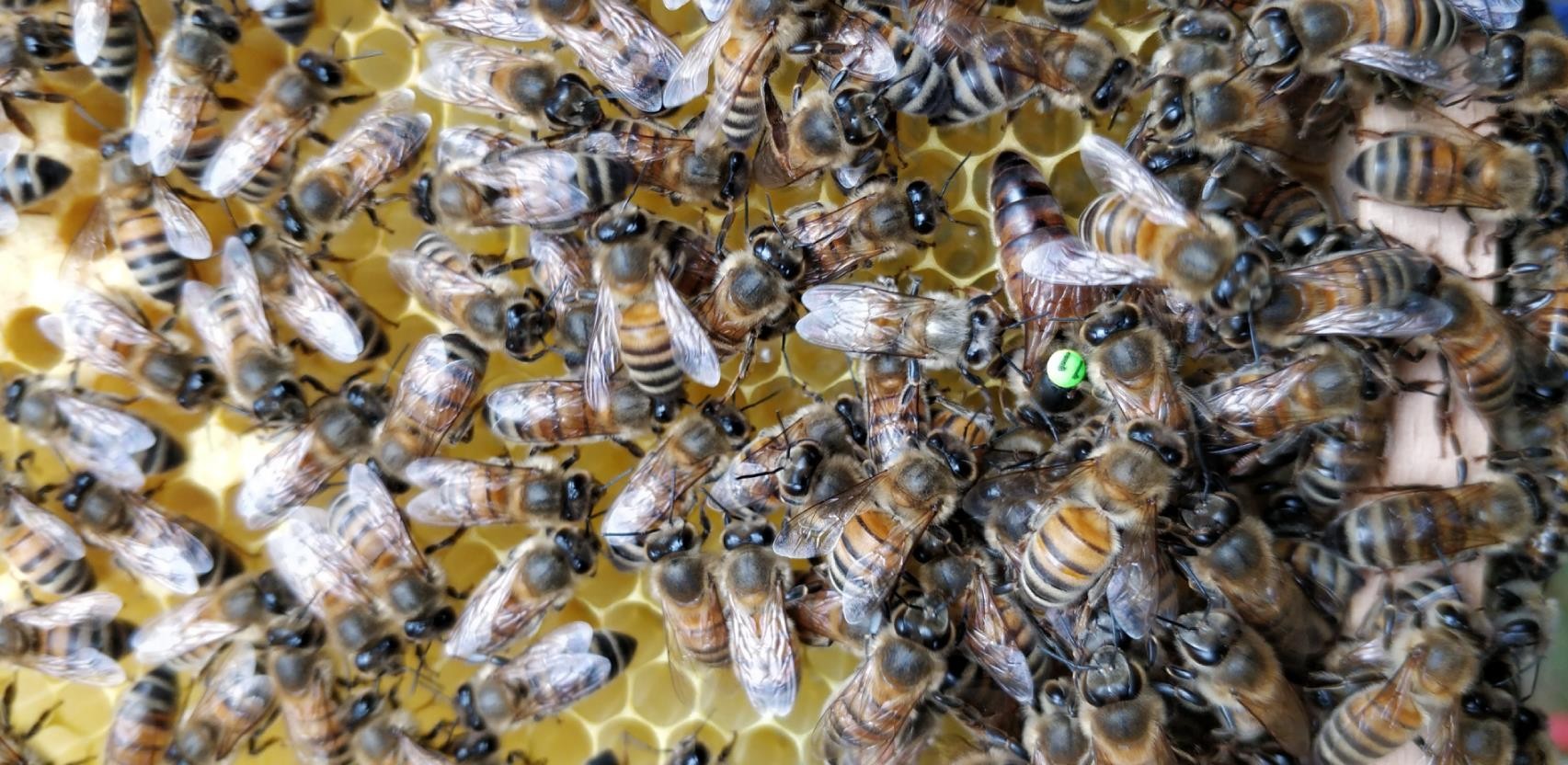 Значения VSH, SMR и гигиены расплода: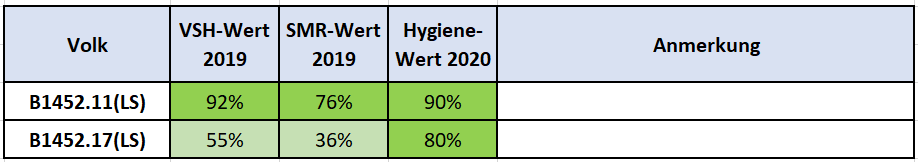 К сожалению, значения для пересчета не были записаны. Однако показатели зараженности варроа при подсчете в августе 2019 года были немного выше, чем обычно. 1452.11 имели 10,8%, а 1452.17 имели 13,4% зараженности расплода клещами Варроа. В ноябре 2019 года выпадение клещей было в пределах нормы - менее 0,5 клещей в день.Клещи снова были сметены. Следовательно, в лечении не было необходимости.Тест SetBiE включал только 1452.11: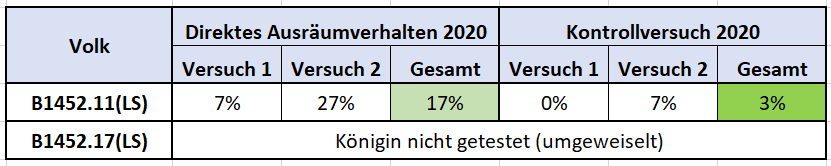 Результаты в 2020 году были на удивление немного хуже, чем у матерей 2097.1, 2097.8 и 5712.11, осемененных трутнями. Очевидно, это также связано с обычным осеменением несколькими трутами. Каким бы важным ни было повышение жизнеспособности за счет оплодотворения несколькими трутами, при селекции на поведенческие характеристики SMR / VSH, SDI- однодроновое осеменение, вероятно, является более подходящим средством.Тем не менее: я уже создал несколько потомков от 1452.11 для тестовых целей. Уровень заражения клещами очень низкий. Это из-за SMR, VSH или REC? Скорее нет! С этой линией я наблюдаю очень хорошую взаимную очистку.И порог срабатывания заражения клещом варроа для поведения удаления SMR / VSH, очевидно, выше с этой комбинацией, чем с линиями сравнения. У этой линии есть некоторая ухоженность. Но это не было доказано научными методами. Здесь это важно для нашего разведения устойчивости к варроа, что семьи лечить не нужно. Они выживут без лечения и соберут мед. Чего еще мы хотим? В настоящее время мы ищем пчелу Бакфаста, которая выживает без лечения от клеща Варроа (= VSB = Выжившая пчела Варроамита).Поэтому я обещаю от VSB- сочетание высоких значений SMR / VSH и REC, а также высокой доли ухода с очень низким уровнем зараженности клещом варроа - оптимальное скрещивание хозяйственных маток VSB Еще одним важным шагом в нашем проекте в будущем станет создание такого микса VSB.В качестве отцовских семей можно использовать только те семьи, которые были протестированы на выживание без лечения.Какие племенные матери будут доступны в Аргентине в 2020/21 году для вязки чистопородным способом или в качестве пользовательских маток?Возможные комбинации:B1452.11(LS) cop B2097(LS)gpp B2097.01(LS) cop B5712(LS)gpp B5712.11(LS) cop B2097(LS)gppПотомство высокого процента и протестированных матерей-матерей Buckfast VSH в паре с дроновой линией группы братьев Buckfast VSH. Очень хорошее наследование свойств VSH.Возможные комбинации:B1452.11(LS) cop VSB-Mix-ARG-2021(LS) B2097.01(LS) cop VSB-Mix-ARG-2021(LS) B5712.11(LS) cop VSB-Mix-ARG-2021(LS)Потомство высококонцентрированных и протестированных материнских семей Buckfast VSH в паре с дроновой смесью Buckfast VSH. Очень хорошая передача свойств VSH и хорошая медопроизводительность. Меньше клещей! Дроны этих королев могут использоваться для чистокровного разведения в Бакфасте..19-B147Vt(LS) ins B525(LS):ilv.16-B14Vt(RHO) ins B74Vt(KK):imq.13-EL61(KK) hbg B235(PJ).11-EL2(KK) hbg B108(CHP):.10-EL41(KK) hbg EL74(KK):.09-EL74(KK) hbg B351(CS):.07-EL54(KK) hbg B8(TB): etc.(Шведская королева Элгона, разведенная Эриком Эстерлундом).19-B7(ABK)1dr ins B122(RHO)1dr:.18-B525(LS) ins EL44(KK)1dr:.16-B554(LS) wbg B91(BB):.14-B514(LS) bal B54(TR):.14-B513(LS) ins B100(JG):.12-B509(LS) bal B72(TR):.09-B10(LS) lthl B20(TR): etc.(F13 анатолийской линии из Хорста Прейссла - Байбурт 1998).19-B209(FZ) sdi V973(PJ)1dr :.18-B134(LS)1dr ins EL44(KK)1dr:.17-B35(LS) ins B14Vt(RHO):.15-B375(LS) bal B69(TR):.12-B370(LS) hbg B7(HSB):.11-B31(LS) ins A701(HSB):.09-B351(CS) lthl B20(TR): etc.(F13 анатолийской линии от Horst Preissl - Cankiri 1997)Точные описания и родословные содержатся в линиях дронов B2097 (LS) gpp, B5712 (LS) gpp и VSB-Mix-ARG-2021 (LS).Таблица рейтинга: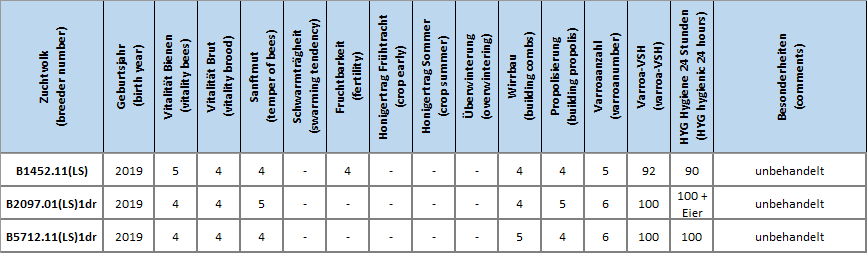 Возможные комбинации: B2087.80(LS) cop B5712(LS)gpp B3235(LS) cop B5712(LS)gpp B8988(LS) cop B5712(LS)gppПотомки протестированных материнок Buckfast в паре с дроновой линией группы братьев Buckfast VSH. Очень хорошие свойства VSH в пользовательских семьях и очень хороший урожай меда. Очень мало клещей.Bewertungstabelle: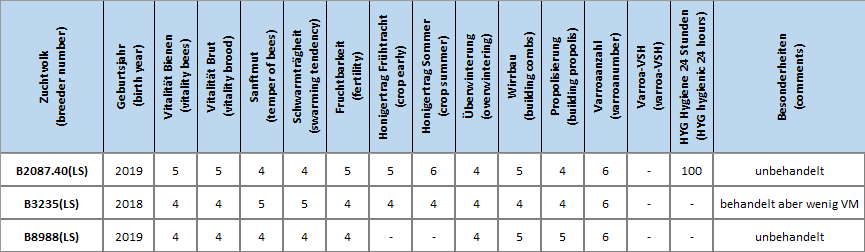 .19-B209(FZ) amm EL8736(GGI)1dr:.18-B134(LS)1dr ins EL44(KK)1dr:.17-B35(LS) ins B14Vt(RHO):.15-B375(LS) bal B69(TR):.12-B370(LS) hbg B7(HSB): etc.(F13 einer von Horst Preissl stammenden Anatolierlinie - Cankiri 1997)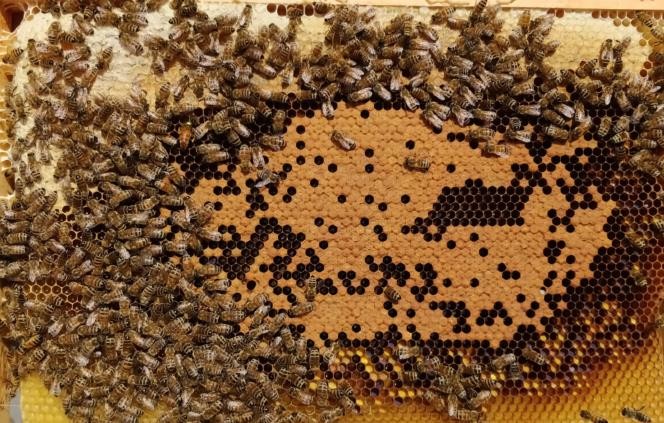 B2087(LS) = .19-B209(FZ) amm EL8736(GGI)1dr: etc. – sehr gutes HygieneverhaltenB2087 также оставался абсолютно необработанным после того, как его рассматривали как искусственный рой в июле 2019 года до сбора урожая в августе 2020 года после ели, зараженной только 1,33% форетным клещом. Как и в 1587 году, у нее была стопроцентная гигиена расплода, и даже клетки снова были заколоты.Когда перезимовали еще немного, урожай раннего корма был очень хорошим, и леска оставалась стабильно на высоком уровне в течение всего года. Колонии этой комбинации зимуют немного дольше, но им также требуется больше зимних припасов. Численность населения выше. Очень спокойные, однородные пчелы, с которыми очень легко работать.Очень хорошая медопродуктивность, неройливая..18-B210(FZ) otb S35(TK)1dr:.18-B134(LS)1dr ins EL44(KK)1dr:.17-B35(LS) ins B14Vt(RHO):.15-B375(LS) bal B69(TR): etc.(pure anatolica Cankiri 1997)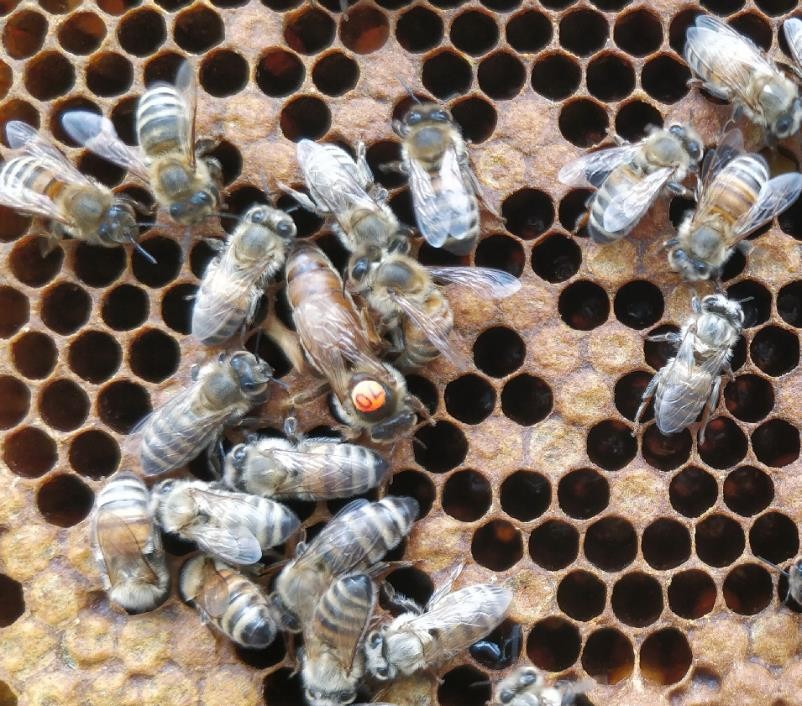 B3135 (LS) - это позднее потомство одной из лучших маток проекта VSB 2018, вязанное осенью со свежей линией Sahariensis Томаса Кодима S35 (TK) 1dr на частной брачной станции в Обертрубенбахе в Австрии. Мать B210 имела 100% VSH при подсчете в августе 2018 года и была пересчитана мной в октябре 2018 года.Значение VSH составляло 81% при зараженности клещами менее 1%. Королева использовалась в пчеловодстве у Фрица Цихера в течение двух лет. Оченьроятся люди! Очень спокойно и много меда! Не очень яркого цвета. Создает долгоживущих пчел и средне-сильные семьи! Как B2185 (LS)!iiq.19-B891(PJ)1dr ins V880(PJ):.17-V22(PJ)1dr ins V16(PJ)1dr:.16-V216(PJ) ins B595(ABR)1dr.13-V992(PJ) ins A199(PJ):.12-V961(PJ) ins capVSH-2A: etc.(F11 линии Primorski Rinderer Green00 от Paul Jungels)Я получил эту осемененную матку от Джоса Гута в 2019 году. Она происходит из селекции Пола Юнгельса с длительной резистентностью, который объединил линию Primorski со спермой VSH из США. Пол является пионером в области селекции VSH в Европе. Люди из B8988 очень спокойны и едины.Скорее немного темнее на вид и с очень небольшим количеством клещей.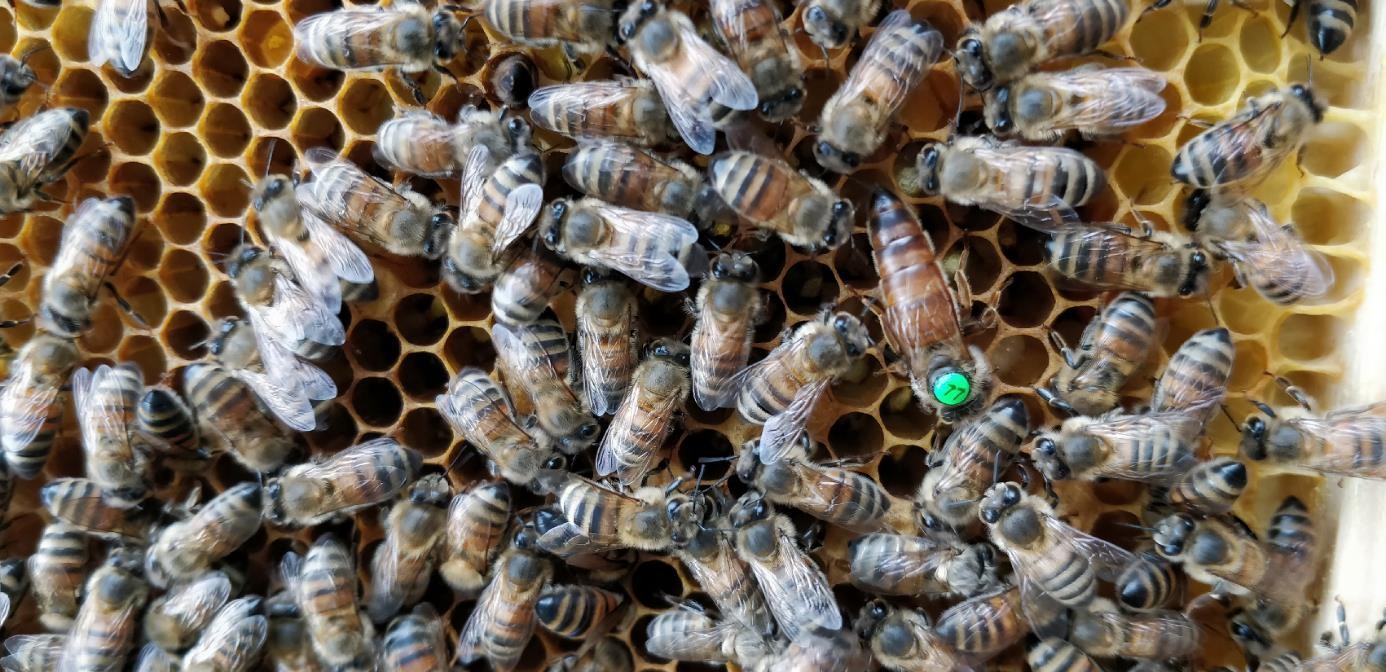 B8988(LS) = .iiq.19-B891(PJ)1dr ins V880(PJ): etc.Mögliche Kombinationen:B1484.76(LS) cop VSB-Mix-ARG-2021(LS) B3741(LS) cop VSB-Mix-ARG-2021(LS) B7214(LS) cop VSB-Mix-ARG-2021(LS)Пользовательские матки Бакфаста в паре с миксом дронов VSH:- очень хорош для меда- меньше клещейДроны этих королев могут использоваться для чистокровного разведения в Бакфасте.Bewertungstabelle: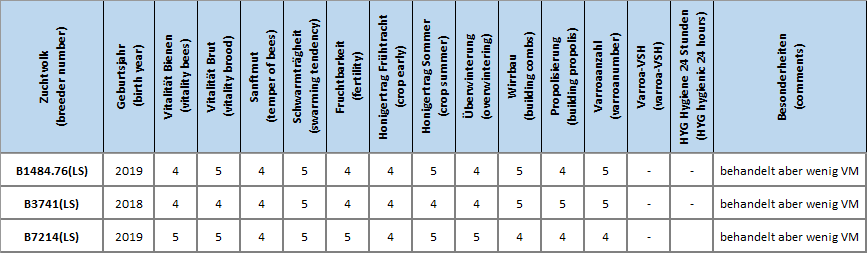 .19-B1412(LS) bal B84(TR) :.18-B114(LS)1dr bal M112(TR):.17-B35(LS) ins B14Vt(RHO):.15-B375(LS) bal B69(TR):.12-B370(LS) hbg B7(HSB): etc.(F13 einer von Horst Preissl stammenden Anatolierlinie - Cankiri 1997)Размножающаяся королева, восходящая к той же линии Cankiri97 Anatolian VSH. Эти генетики просто очень хороши! Здесь, как и в случае с 1474 годом, я выбрал другой путь, нежели просто VSH. После SDI (= однодронового осеменения) последовала вязка с первым«Свежая» генетика Monticola M112 (TR) с небольшой заклещеванностью.Впоследствии Барбара и Матиас Хаук снова привезли эту линию на Baltrum, чтобы спариться с линией B84 (TR) острова Кенгуру Ligustika, чтобы еще больше улучшить характеристики Бакфаста. B1484 была королевой отцовских семей в 2020 году из B1412 в Рене и проделал там очень хорошую работу. Ее лечили, но клещей было мало. Вязка с B84 также прошла успешно. Вы можете полностью положиться на Baltrum с превосходной генетикой дронов, выбранной Томасом Рюппелем. Очень спокойный и многолюдный. Весной чуть меньше меда. Самообслуживание!B1484.76(LS)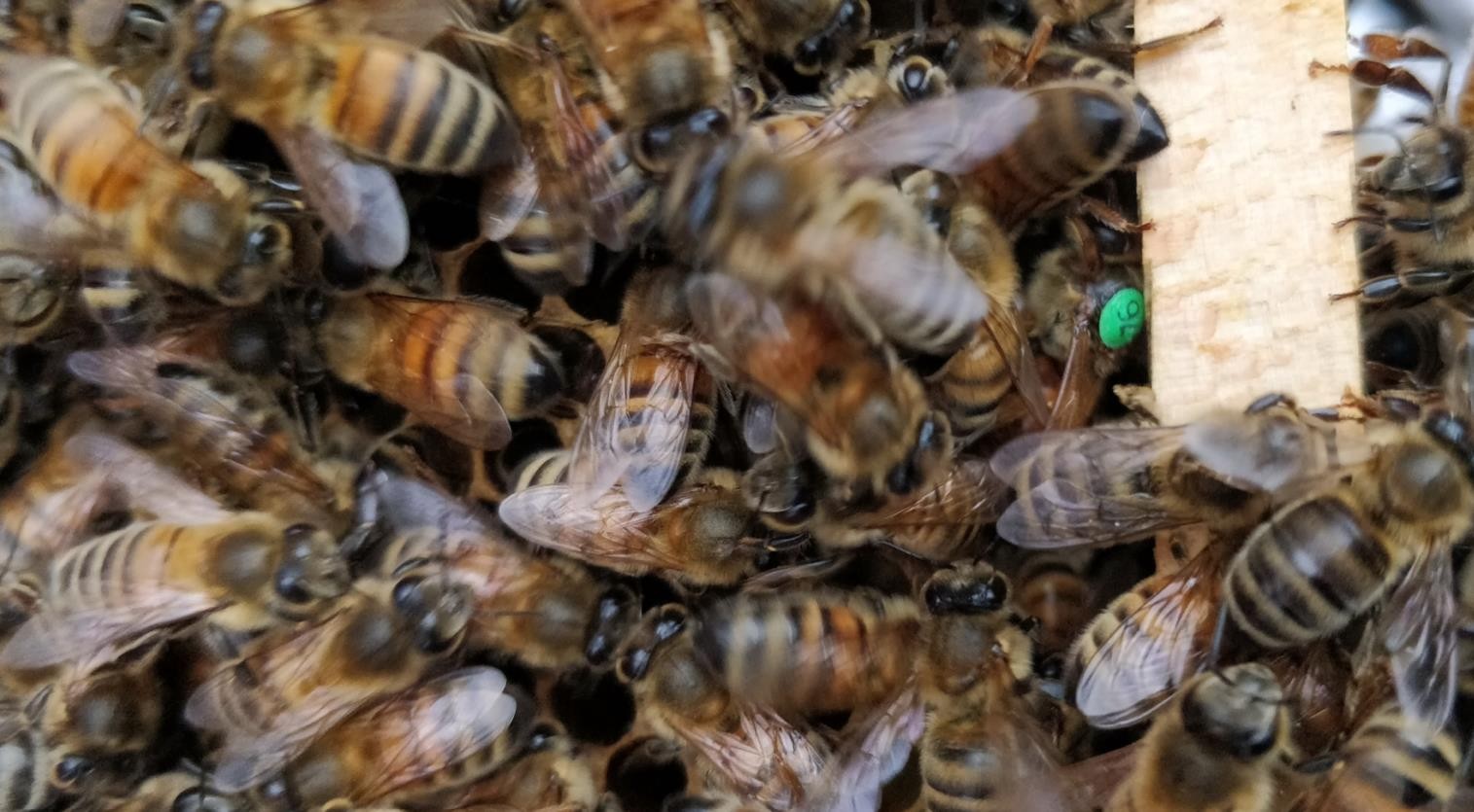 .18-B134(LS)1dr amm B741Vt(LS)1dr:.17-B35(LS) ins B14Vt(RHO):.15-B375(LS) bal B69(TR): etc.(pure anatolica Cankiri 1997)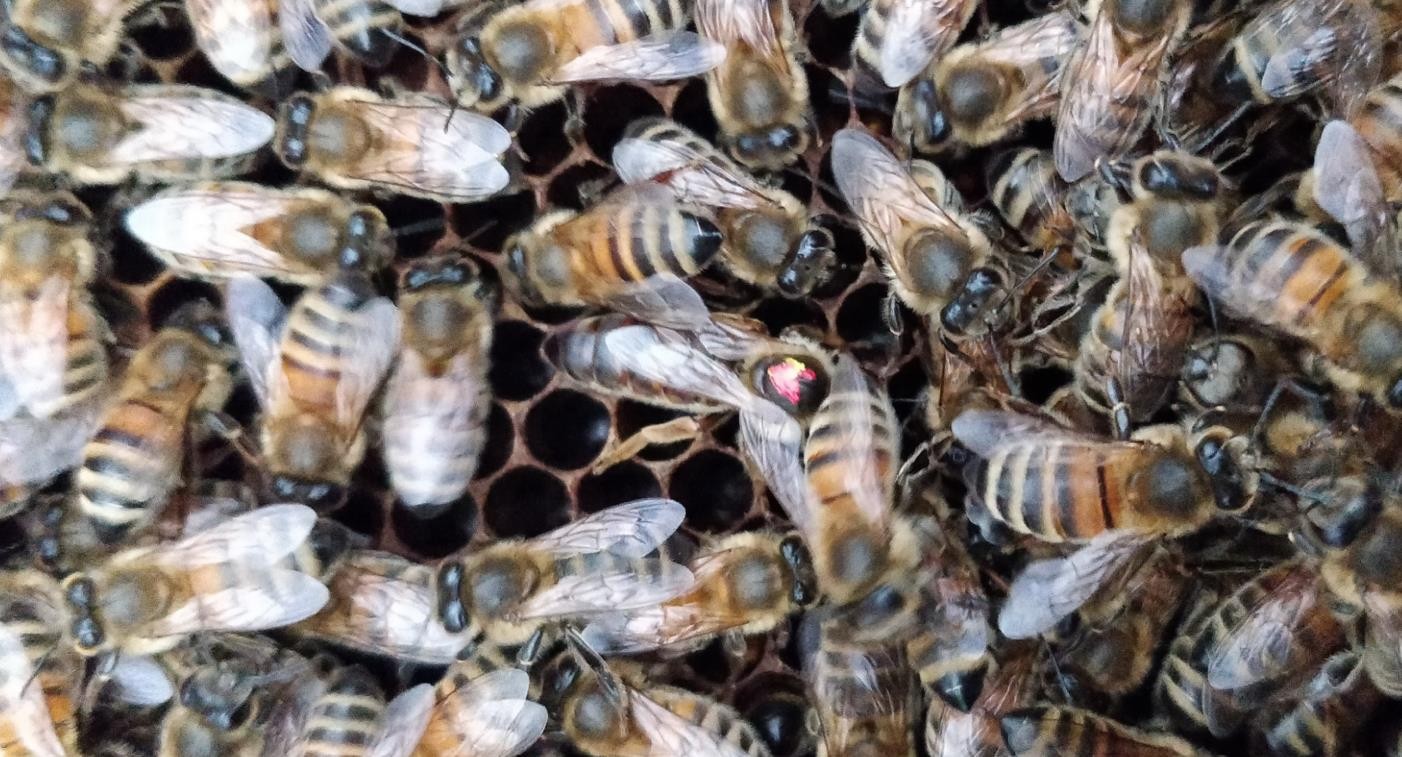 Пчел вывел Фриц Цихер на пасеке в течение двух лет. Фриц оставил эту королеву мне. Сидит тихо и мирно на сотах. Очень хорошее производство меда. Бакфаст с очень небольшим количеством клещей! Роевых маточников нет.B3741(LS) – hier noch ohne Rückennummer.19-B20(TR) mns B114(LS)1dr:.18-B158(TR) bal M112(TR):.16-B161(TR) mrk B59(MKN):.15-GR36(TR) bal B69(TR):.14-GR118(TR) bal B54(TR): etc.(Graaf Reinet mountain 2006 Linie)Материнская линия B20 (TR) была дроновой линией в Карвенделе в 2020 году. B20 поступает из Южной Африки. Хорст Прейссл оставил эту свежую линию Томасу Рюппелю для дальнейшей селекционной работы. Дочери B20 (TR) показали очень хорошие результаты в проекте EurBeST по урожайности меда.Даже в отношении клещей через год в хозяйственных колониях были очень низкие значения. Спаривание с линией дронов с 2019 года в Мюнзингене B114 (LS) 1dr явно стабилизировало свойства в отношении низкого уровня зараженности клещами Варроа. Семья была заметна на пасеке с очень хорошим производством меда.Зимние пчелы очень сильные. Эта комбинация очень многообещающая, и она хорошо поработала дронами в Карвенделе. Пчелы очень однородные и спокойные.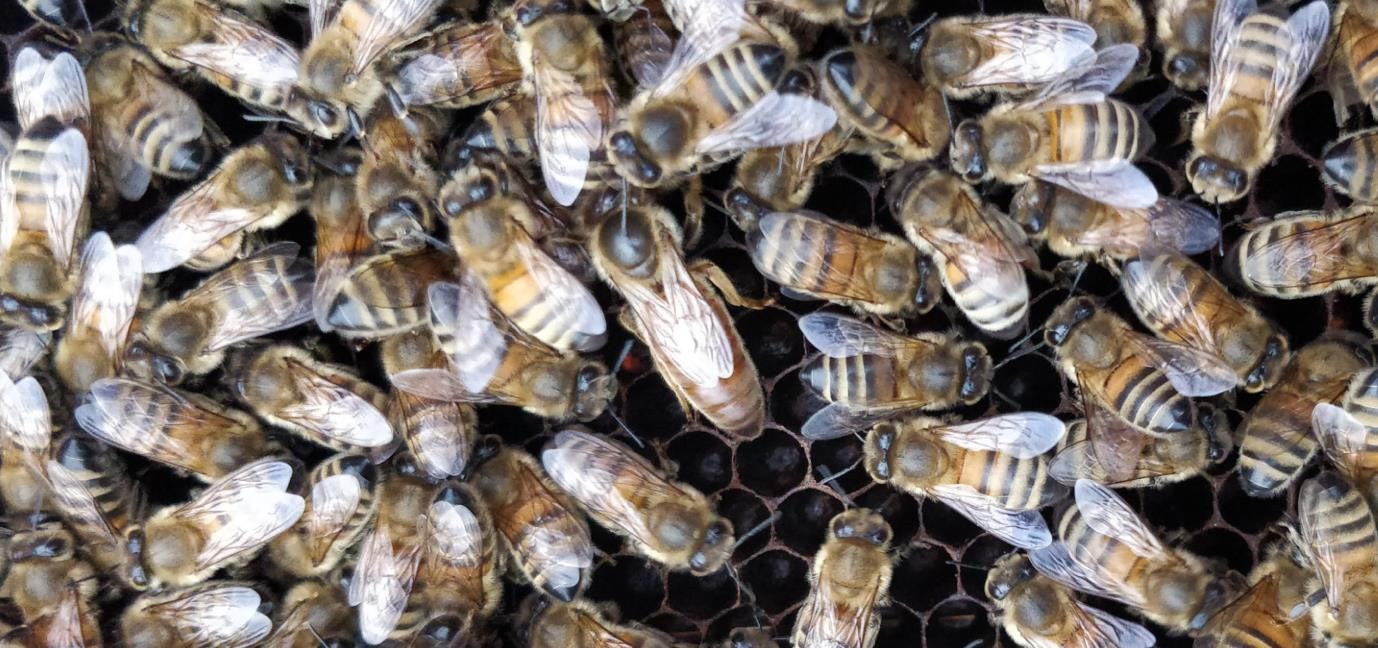 B7214.85(LS) – hier noch ungezeichnetПопуляцияVSH-показатель 2019SMR-показатель 2019Гигиена- показатель 2020ПримечаниеB2097.01(LS)1др100%100%100%Очищенные клетки снова запечатаныB2097.08(LS)1др94%80%100%Очищенные клетки снова запечатаныПопуляцияИз расчета (REC) всех клетокИз расчета (REC) зараженных клетокЗаражение расплода после инфецированияB2097.01(LS)1др53 %100 %0,7 %B2097.08(LS)1др12 %40 %1,7 %ПопуляцияПрямое очищение 2020Прямое очищение 2020Прямое очищение 2020Контрольная попытка 2020Контрольная попытка 2020Контрольная попытка 2020ПопуляцияПопытка 1Попытка 2УсреднениеПопытка 1Попытка 2УсреднениеB2097.01(LS)1др33%63%48%7%0%3%B2097.08(LS)1др63%77%70%20%20%20%ПопуляцияVSH-показатель 2019SMR-показатель 2019Гигиена- показатель 2020ПримечаниеB5712.11(LS)1dr100%100%100%B5712.99 (LS)94%80%не пров.ПопуляцияИз расчета (REC) всех клетокИз расчета (REC) зараженных клетокЗаражение расплода после инфецированияB5712.11(LS)1dr21 %50 %0,8 %B5712.99 (LS)37 %75 %5,3 %ПопуляцияПрямое очищение 2020Прямое очищение 2020Прямое очищение 2020Контрольная попытка 2020Контрольная попытка 2020Контрольная попытка 2020ПопуляцияПопытка 1Попытка 2УсреднениеПопытка 1Попытка 2УсреднениеB5712.11(LS)1dr67%73%70%3%7%5%B5712.99 (LS)ПопуляцияVSH-показатель 2019SMR-показатель 2019Гигиена- показатель 2020ПримечаниеB1452.11(LS)92%76%90%B1452.17(LS)55%36%80%ПопуляцияПрямое очищение 2020Прямое очищение 2020Прямое очищение 2020Контрольная попытка 2020Контрольная попытка 2020Контрольная попытка 2020ПопуляцияПопытка 1Попытка 2УсреднениеПопытка 1Попытка 2УсреднениеB1452.11(LS)7%27%17%0%7%3%B1452.17(LS)